GAZİ ÜNİVERSİTESİ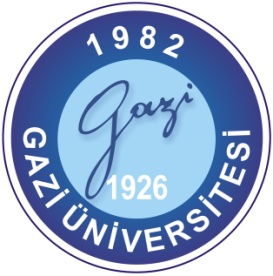 MÜHENDİSLİK FAKÜLTESİİNŞAAT MÜHENDİSLİĞİ BÖLÜMÜBİTİRME PROJESİ DANIŞMAN ATAMA FORMU Bitirme Projesi yapmak üzere tercih edilen Öğretim Üyesinin ismi yazılmadan önce diğer sayfadaki her bir Öğretim Üyesinin başarılı olunmasını istediği dersler listesi dikkate alınmalıdır.Belirli bir Öğretim Üyesi ile çalışılması konusunda karşılıklı olarak uzlaşılmış ise aşağıdaki tablonun ilgili Öğretim Üyesi tarafından imzalanması gerekmektedir.Bu düzenleme ile öğrencilerin istedikleri alanlarda, istedikleri Öğretim Üyeleri ile çalışabilmelerinin sağlanması amaçlanmaktadır. Ancak belirli alanlarda ve belirli Öğretim Üyelerinde yoğunluk olması durumunda, öğrencinin not ortalamasına bağlı olarak diğer alanlardan bitirme projesi verilebilir. Öğrenci NoÖğrenci Ad, SoyadGenel Not OrtalamasıÇalışılmak İstenen AlanEn az üç alan tercihi yapılmalıdır. Tercih ettiğiniz alanların karşısındaki kutucukları öncelik sıranıza göre numaralandırınız    (1, 2, 3).Çalışılmak İstenen Öğretim Üyesi Tercih edilen her bir alandan en az üç Öğretim Üyesi tercihi yapılmalıdır.Geoteknik   Hidrolik      Mekanik    Ulaştırma  Yapı          Bitirme Projesi Danışmanlığını kabul eden Öğretim ÜyesiÖğretim Üyesi İmzasıÖğretim Üyelerinin Bitirme Projesi Kapsamında Başarılı Olunmasını İstedikleri DerslerÖğretim Üyelerinin Bitirme Projesi Kapsamında Başarılı Olunmasını İstedikleri DerslerÖğretim ÜyeleriDerslerProf. Dr. Süleyman PAMPALIM 263 İnşaat Müh. İçin JeolojiProf. Dr. Sinan ALTIN-Prof. Dr. Tekin GÜLTOPIM226   Mukavemet IIM323   Mukavemet IIIM343E Sayısal ÇözümlemeProf. Dr. Murat MOLLAMAHMUTOĞLUIM361E Zemin Mekaniği IIM364E Zemin Mekaniği IIProf. Dr. Nail ÜNSALIM361E Zemin Mekaniği IProf. Dr. Abdussamet ARSLANIM286E Yapı MalzemeleriIM383   Yapı Statiği IIM388E Betonarme IProf. Dr. Osman Nuri ÖZDEMİRIM376E HidromekanikIM371E Akışkanlar MekaniğiProf. Dr. Lale BALASIM376E HidromekanikIM371E Akışkanlar MekaniğiProf. Dr. Can Elmar BALASIM371E Akışkanlar MekaniğiIM376E HidromekanikProf. Dr. Kurtuluş SOYLUKIM383 Yapı Statiği IIM384 Yapı Statiği IIProf. Dr. Özgür ANIL-Prof. Dr. Mustafa ŞAHMARANIM286E Yapı MalzemeleriIM285E Genel Malzeme BilimiDoç. Dr. Yüksel YILMAZ-Doç. Dr. Sami Oğuzhan AKBAŞIM361E Zemin Mekaniği IIM364E Zemin Mekaniği IIDoç. Dr. Bahadır ALYAVUZIM323   Mukavemet IIIM343E Sayısal ÇözümlemeDoç. Dr. Ayhan GÜRBÜZIM361E Zemin Mekaniği IIM364E Zemin Mekaniği IIDoç. Dr. Asu İNANIM376E HidromekanikIM371E Akışkanlar MekaniğiDoç. Dr. Sabahattin AYKAÇ-Doç. Dr. Bengi AYKAÇ-Doç. Dr. Nihat EROĞLU-Yrd. Doç. Dr. Meral BEGİMGİL-Yrd. Doç. Dr. Hikmet BAYIRTEPEIM351E Ulaşım MühendisliğiYrd. Doç. Dr. Kürşat ÇUBUKIM351E Ulaşım Mühendisliği IIM352E Ulaşım Yapıları Tasarımı (ÖD)Yrd. Doç. Dr. Yusuf DEMİRELIM388E Betonarme IIM323   Mukavemet II IM226   Mukavemet IYrd. Doç. Dr. Önder KOÇYİĞİTIM343E Sayısal ÇözümlemeIM372E HidrolojiYrd. Doç. Dr. M. Baduna KOÇYİĞİTIM371E Akışkanlar Mekaniği Öğr. Gör. Dr. Çağatay M. BELGİNIM388E Betonarme I IM226   Mukavemet IÖğr. Gör. Dr. Erhan TEKİNIM361E Zemin Mekaniği IIM364E Zemin Mekaniği IIEmekli Öğretim ÜyeleriProf. Dr. İbrahim GÜRER-Prof. Dr. Hüsnü CAN-Öğr. Gör. Dr. Ünsal SOGÜRIM361E Zemin Mekaniği IIM364E Zemin Mekaniği II